Требуется помощь очевидцев!16 января в 08.50 на 208 километре автомобильной дороги Томск-Каргала-Колпашево произошло столкновение встречных автомобилей Mazda Millenia и Toyota Corolla. В результате происшествия 68-летния женщина-пассажир автомобиля Mazda Millenia с травмами доставлена в медицинское учреждение.Требуется помощь очевидцев данного дорожно-транспортного происшествия, просьба обращаться по адресу: Томская область, село Молчаново  ул. Димитрова 67 помещение 5,  кабинет  5, телефон 8 (38- 256) 2-32-35Водители! Выбирайте безопасную манеру вождения, соблюдайте скоростной режим, дистанцию и боковой интервал. Избегайте беспорядочного маневрирования и резкого торможения. 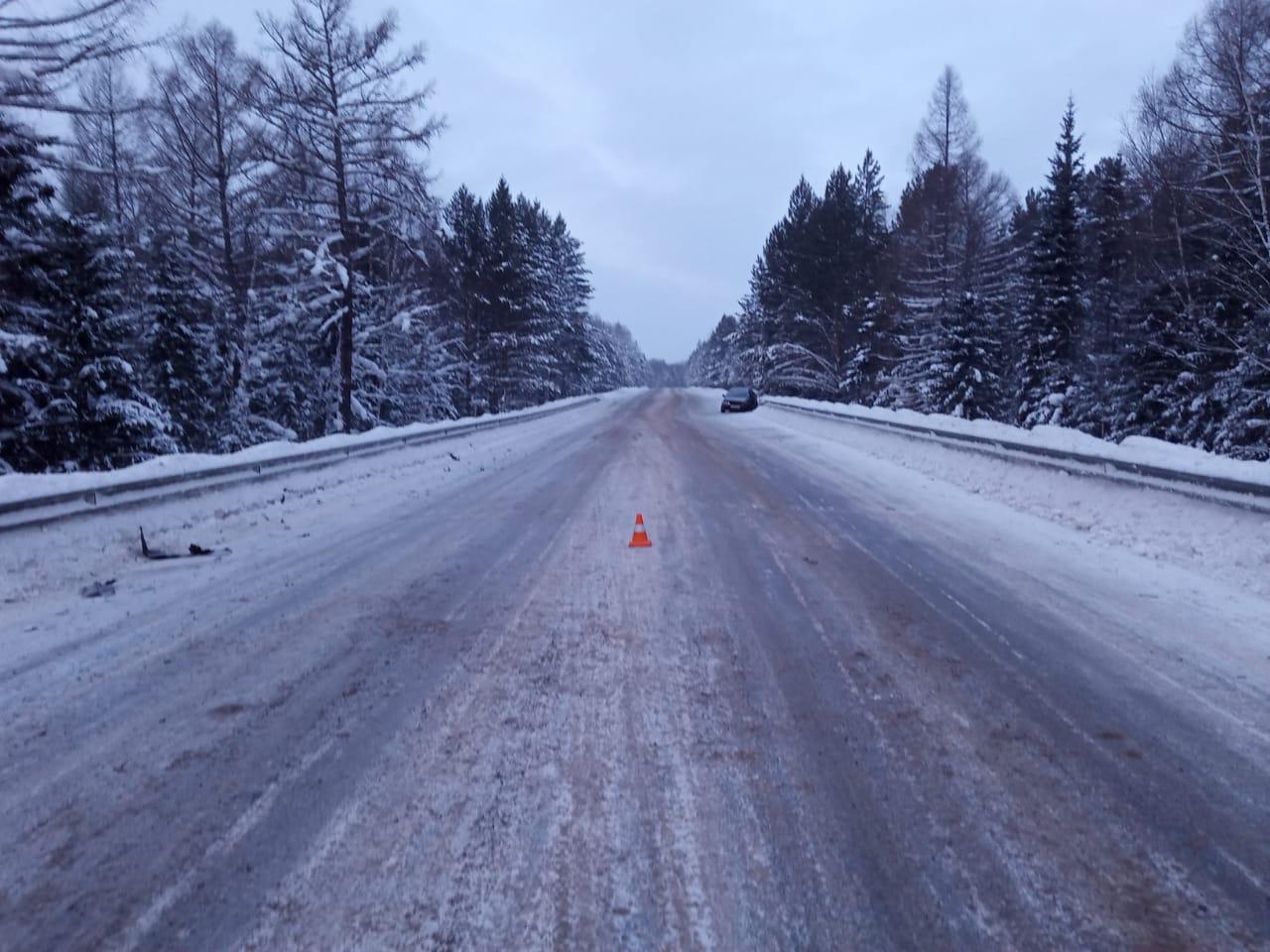 